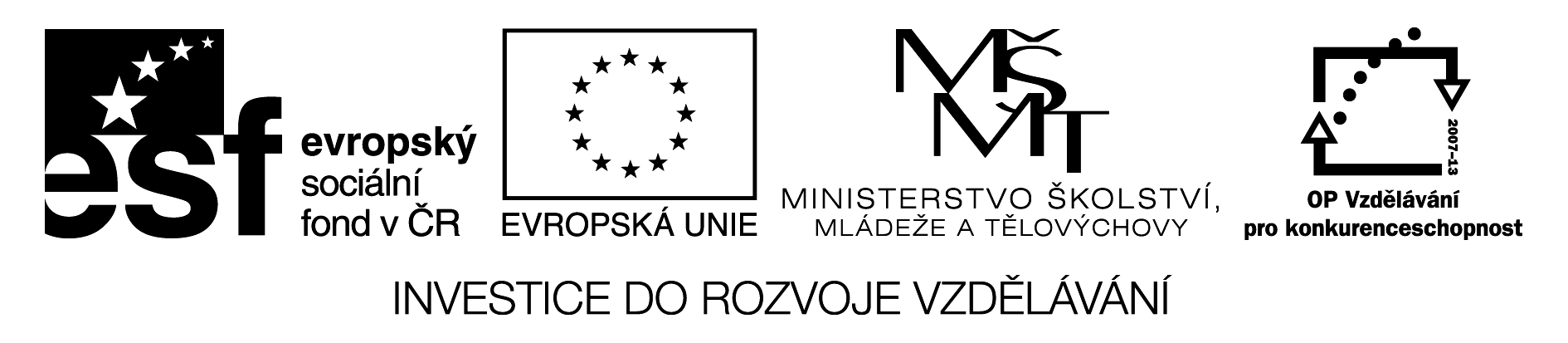 Přítomný čas průběhovýVyjadřuje děj, který se odehrává právě teď - ve chvíli, kdy o tom hovoříme nebo blízkou budoucnost. Častými výrazy jsou např.  just now, at the moment, now                 kladné, záporné věty    					Otázky        I		am (not)	sloveso+ing 			Am	       I		sloveso+ing?He,she,it	is (not)		sloveso+ing			Is	he,she,it	sloveso+ing?We,you,they	are (not)	sloveso+ing 			Are	we,you,they	sloveso+ing?Příklad:She´s eating.		She isn´t eating.	    Is she eating?	Yes, she is	No, she isn´t.They´re walking.	They aren´t walking.      Are they walking?	Yes, they are.	No, they aren´t.You´re running.	You aren´t running.	    Are you running? 	Yes, I am.	No, I´m not.It´s raining.		It isn´t raining.	    	    Is it raining? 	Yes,  it is.	No, it isn´t.Pravidlo pro přidání koncovky –ing ke slovesům:Slovesa, končící písmenem –e: písmeno e  vynecháme    write → writing 	    come → coming   	      dance → dancing 		skate → skating Slovesa, končící neznělou hláskou (m,n,p,t,g):    hlásku zdvojíme    shop → shopping	     travel → travelling       swim → swimming	run → running Slovesa, končící písmenem –y: jako u ostatních hlásek přidáme –ing:    play → playing             stay → staying 	     cry → crying !  Vyjímka:  lie → lying		die → dying Přítomný čas průběhový – pracovní listNapiš ke slovesu správný tvar s koncovkou – ing:svim					walk					play	write					run					sitlearn					go					standdrive					shop					stayjump					dance					sleepget					read					speaktravel					wash					eatdrink					skate					skiDej sloveso do správného tvaru – kladné věty:she (read)						I (play)they (sleep)						you (go)we (swim)						he (study)it (work)						they (cook)she (run)						I (lie)you (talk)						he (stand)Dej sloveso do správného tvaru – záporné věty:they(walk)						I (dream)she (write)						we (sit)it (go)							you (cry)he (eat)						I (skate)we (dance)						they (drink)she (drive)						he (study)Dej sloveso do správného tvaru – otázka:you(stand)						he (shop)we (play)						it (go)they (stay)						I (come)she (watch TV)					he (sing)you (have)						they (work)I (write)						she (phone)Dej sloveso do správného tvaru – mix:She (sit)			on the armchair.We (not watch)				TV now.I (drive)			home at the moment.	     he (listen)			to music?What		     you (do)			    just now?You (not go)				to school.He (talk)			to his friend.I (not  eating)			  an apple.She (cry)			   so much.	    they (play)			football in the park?It (not work)			  now.	     she (phone)			with her sister?They (study)			Maths at school.I (not write)				an e-mail.We (have)				dinner just now.	    you	(sleep)			,John?            He (drink)				an orange juice.They (not walk)				in the park.She (work)				in the garden.               he (have)				shower now?V každém řádku najdeš chybu. Podtrhni ji a oprav na linku vedle věty.Susan are cleaning her teeth.					__________________My dog is swiming  in the river.				__________________Children is playing football in the playground.		__________________What you are doing?						__________________I amn´t having breakfast now.					__________________We are comeing home from school.				__________________She is watching not TV just now.				__________________They are runing in the park.					__________________You are drinking tea or coffee?					__________________Is Mr. and Mrs. Smiths playing golf?				__________________Přelož věty:What is your mum doing? ________________________________________________She is talking to her best friend.____________________________________________We aren´t playing basketball, we are playing volleyball._____________________________________________________________________I´m writing a letter. _____________________________________________________He is reading an interesting book.__________________________________________Are you having breakfast? _______________________________________________They´re doing shopping just now.__________________________________________Listen, the baby is crying!_________________________________________________Children are learning English now. _________________________________________Is she playing a pc game just now? _________________________________________Moje babička teď pracuje na zahradě. ______________________________________Co děláš? _____________________________________________________________Kluci hrají na hřišti fotbal. ________________________________________________Maminka vaří večeři.  ___________________________________________________Petr teď nedělá úkoly. ___________________________________________________Tatínek řídí naše  auto. __________________________________________________Díváte se teď na televizi? _________________________________________________My teď odcházíme do školy. ______________________________________________Lucy se neučí matiku, ale angličtinu. ________________________________________Posloucháte radio? _____________________________________________________Doplň zkrácenou odpověď:Is Mary reading a book?		Yes,			No,Are you sleeping?		Yes, 			No,Are the Browns shopping?	Yes,			No,Is Peter playing tennis?		Yes,			No,Are you and your brother watching TV?	Yes,			No,Is Mr. Parker staying in a hotel?	Yes,			No,KLÍČ:1.swimming		walking		playingwriting		running		sittinglearning		going			standingdriving		shopping		stayingjumping		dancing		sleepinggetting		reading		speakingtravelling		washing		eatingdrinking		skating		skiing2.she is reading			I am playingthey are sleeping			you are goingwe are swimming			he is studyingit is working				they are cookingshe is running			I am lyingyou are talking			he is standing3.they aren´t walking			I´m not dreamingshe isn´t writing				we aren´t sittingit isn´t going					you aren´t cryinghe isn´t eating				I´m not skatingwe aren´t dancing				they aren´t drinkingshe isn´t driving				he isn´t studying4.are you standing				is he shoppingare we playing				is it goingare they staying				am I comingis she watching TV				is he singingare you having				are they workingam I writing					is she phoning5.is sittingare not watchingam drivingIs he listeningare you doingare not goingis talkingam not eatingis cryingAre they playingis not workingIs she phoningare studyingam not writingare havingAre you sleepingis drinkingare not walkingis workingIs he having6.are			isswiming 		swimmingis			areyou are		are youamn´t			am notcomeing		comingis watching not	is not watchingruning			runningYou are		Are youIs			Are7.Co dělá tvoje maminka?Mluví se svojí nejlepší kamarádkou.Snídáš?Oni právě nakupují.Poslouchej, miminko pláče!Děti se právě učí angličtinu.Hraje (ona) právě teď počítačovou hru?My grandma is working in the garden now.What are you doing?Boys are playing football in the playground.Mum is making (cooking) dinnerPetr isn´t doing his homework.Dad is driving our car.Are you watching TV now?We are leaving for school now.Lucy isn´t learning Maths but English.Are you listening to radio?8.Yes, she is		No, she isn´tYes, I am		No, I´m notYes, they are		No, they aren´tYes, he is		No, he isn´tYes, we are		No, we aren´tYes, he is		No, he isn´tPoužité materiály:HUTCHINSON, Tom. Project. 3. vyd. Oxford: Oxford University Press, 2008, 79 s. ISBN 978-019-4764-148.Použití učebního materiálu:První list tohoto materiálu slouží ke shrnutí gramatiky přítomného času prostého. V další části žáci plní úkoly dle zadání. Vzhledem k množství úkolů je vhodné v hodině vyplnit vždy polovinu každého cvičení a zbytek ponechat pro domácí opakování.